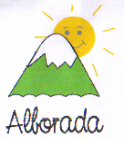 COMUNICADO RETORNO A CLASES PRESENCIALESEstimados Padres y Apoderados: De acuerdo a lo señalado en el informe del MINSAL del día de hoy, la comuna de Concón avanza a FASE 2 a contar del día Lunes 10 de Mayo. Este cambio de fase del “Plan Paso a Paso” permite que los establecimientos educacionales puedan abrir sus dependencias para recibir presencialmente a los estudiantes. Este retorno implica una decisión  VOLUNTARIA de los padres y apoderados. Por lo tanto, a contar del día  Lunes 10 de Mayo se retoman las clases presenciales en el establecimiento , de acuerdo a los días y horarios informados por sus profesoras, para quienes opten por esa opción.Solicitamos la responsabilidad de las familias que decidan enviar presencialmente a los alumnos, cautelando todas las medidas preventivas en su entorno cercano para evitar contagios en el establecimiento educacional. Algunas de estas medidas son: tomar temperatura antes de salir del hogar, no enviar a los alumnos si éstos presentan algún síntoma asociado a Covid-19, informar inmediatamente al establecimiento por sospecha, caso probable, contacto estrecho y/o caso confirmado de Covid-19.Contamos con su cooperación para que este retorno a las clases presenciales se desarrolle con la mayor seguridad posible para toda la comunidad educativa  Se adjunta al presente comunicado los horarios de clases presenciales y remotas (online) por curso para el funcionamiento en FASE 2.                                                     Se despide cordialmenteMarcela Elórtegui CallejaDirectoraEscuela de Lenguaje AlboradaConcón, 06 de Mayo de 2021